Приложение 4.Опасная территория: косогор, корни, ямы.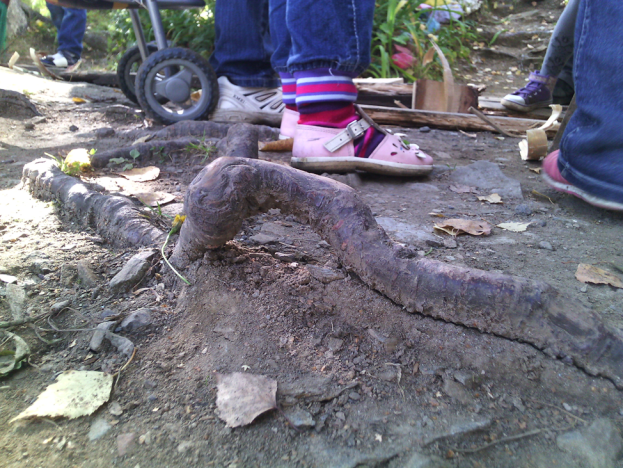 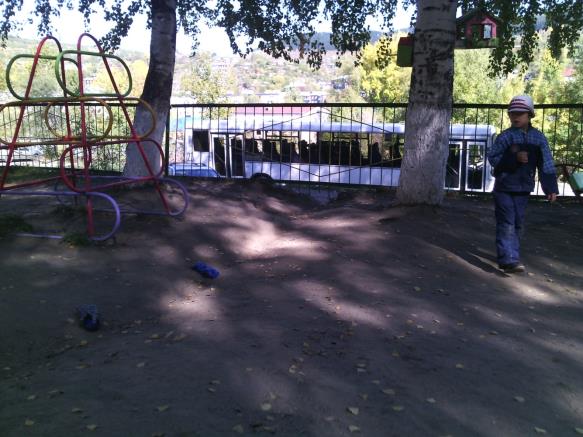 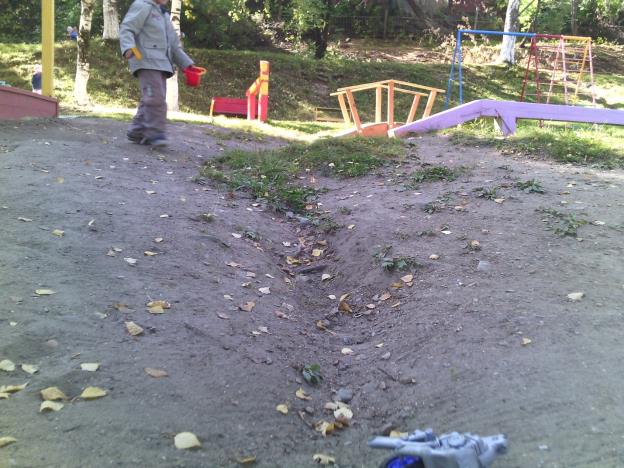 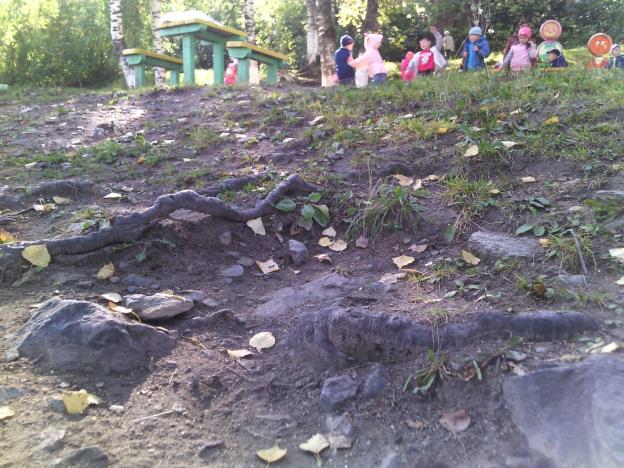 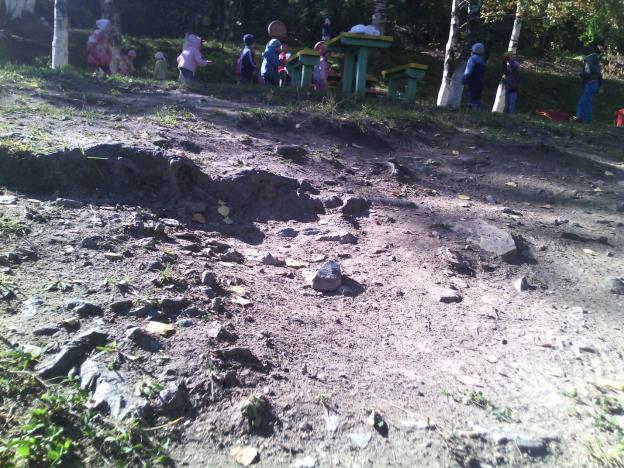 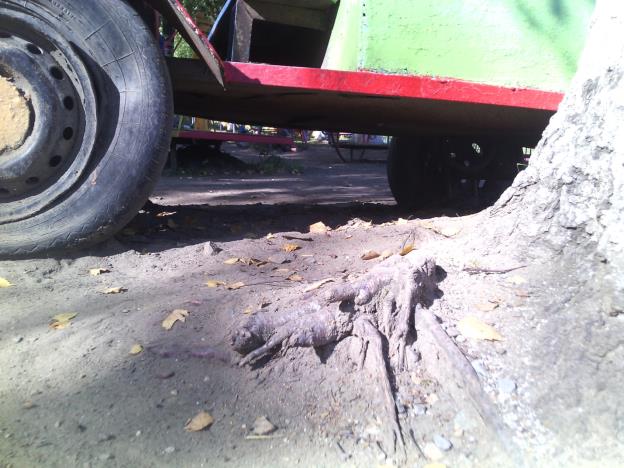 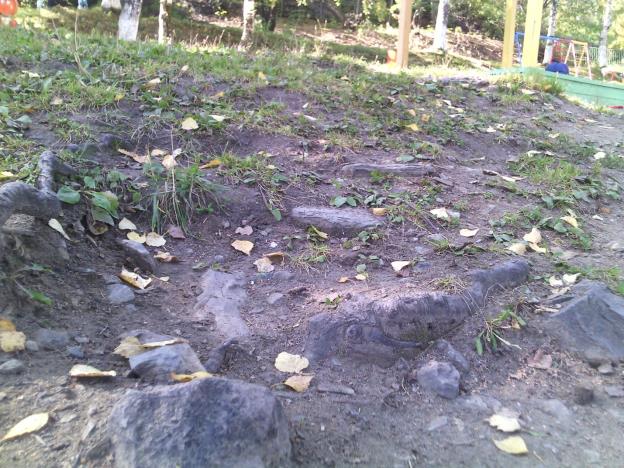 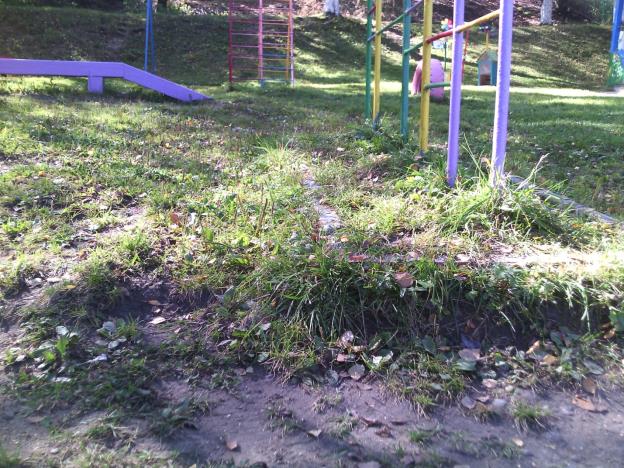 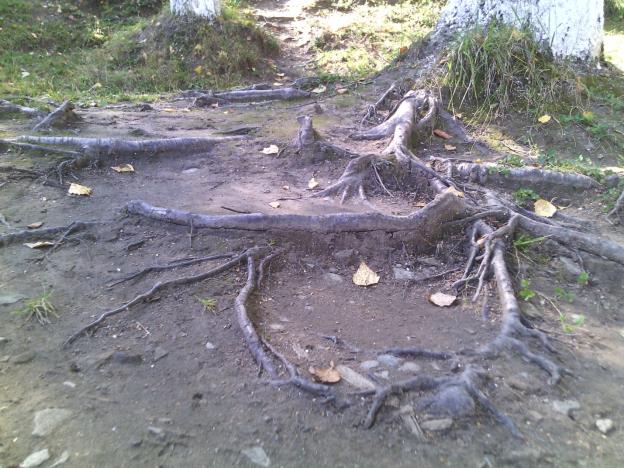 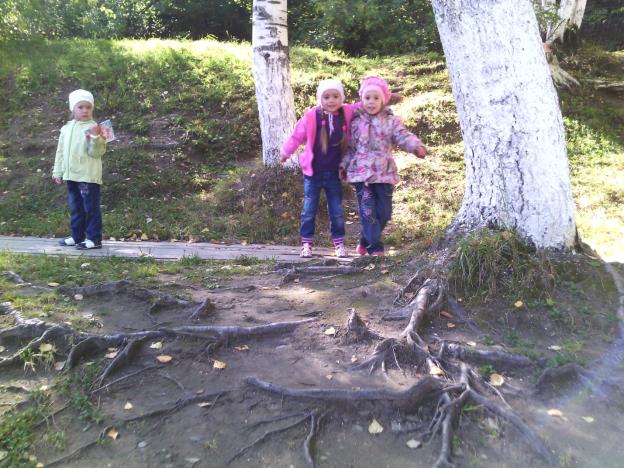 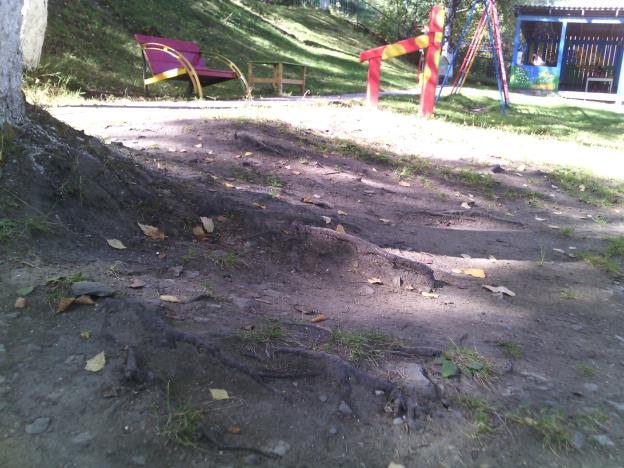 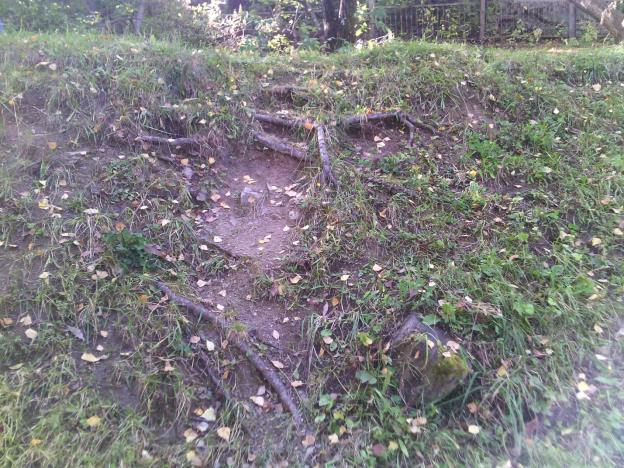 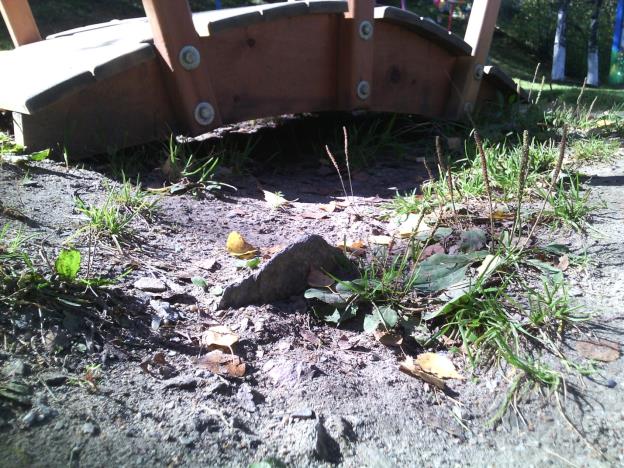 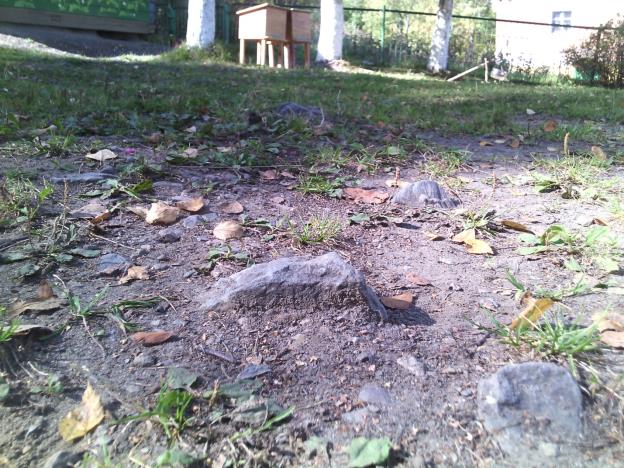 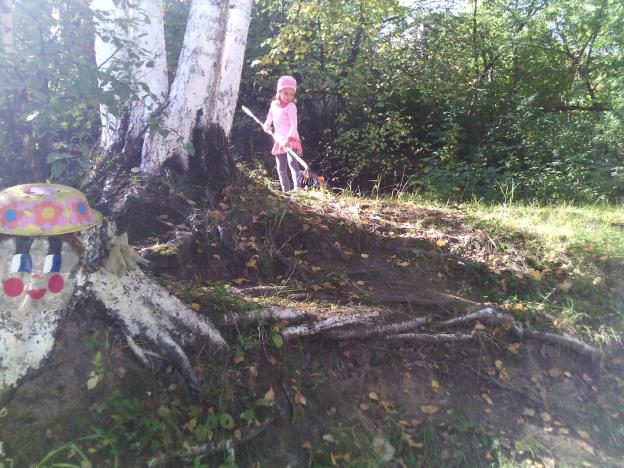 Приложение 5.План - схема будущей территории ДОУ.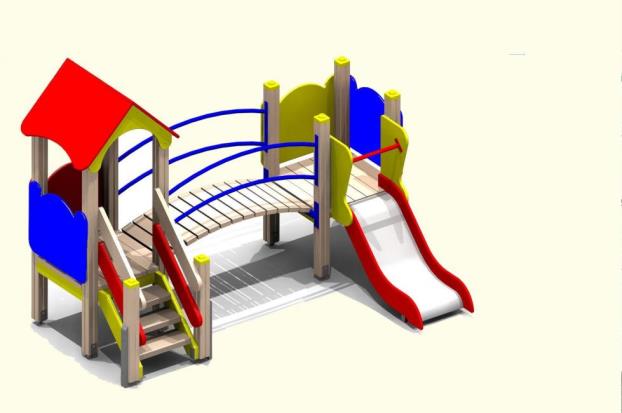 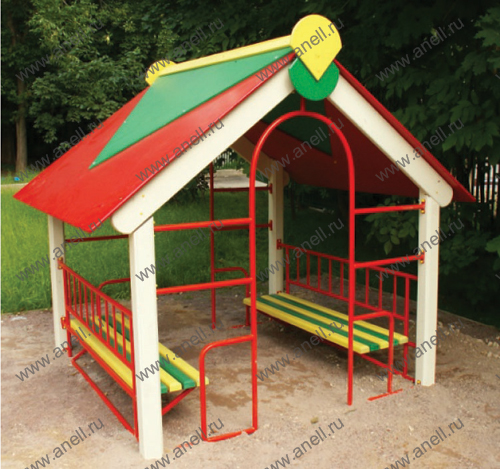 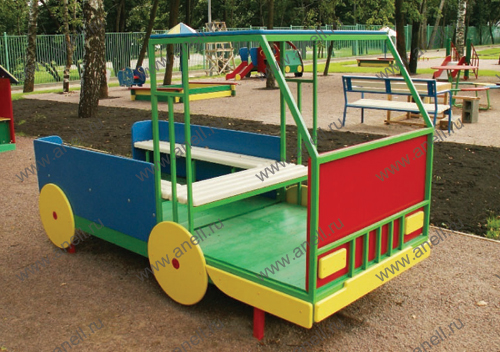 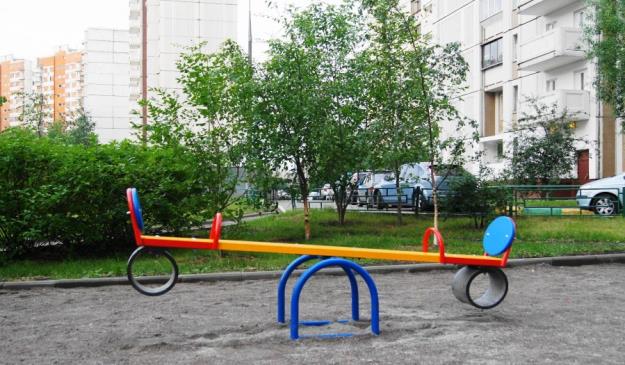 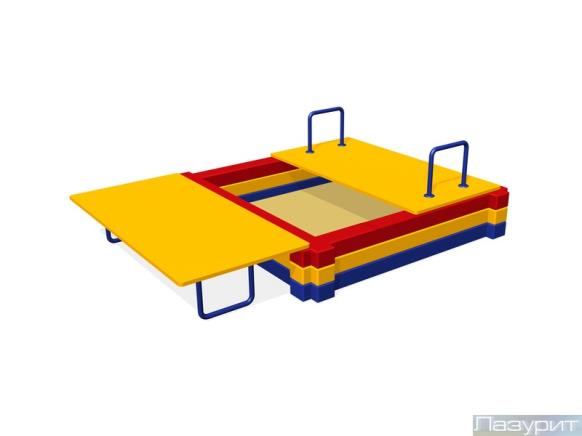 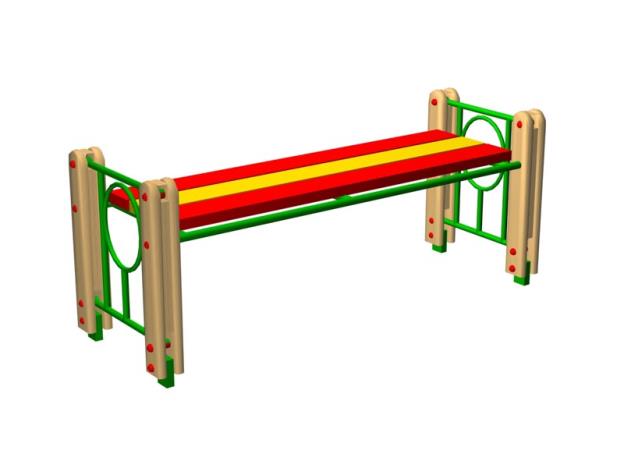 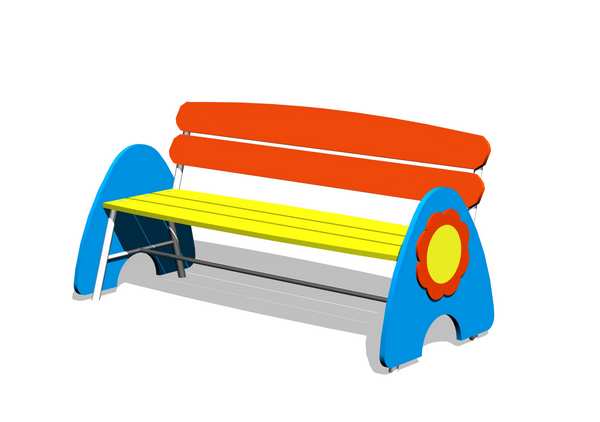 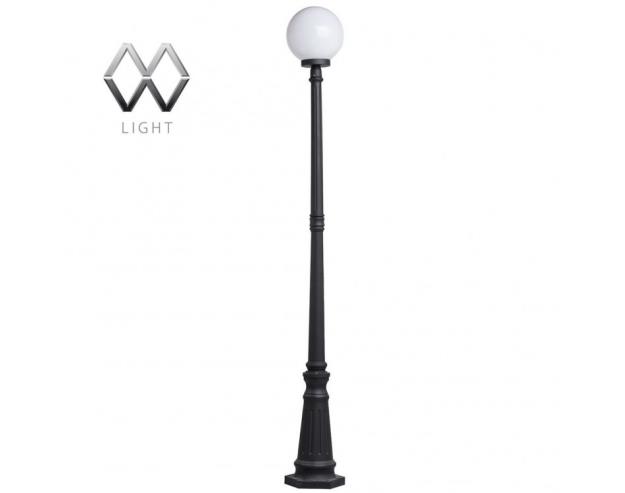 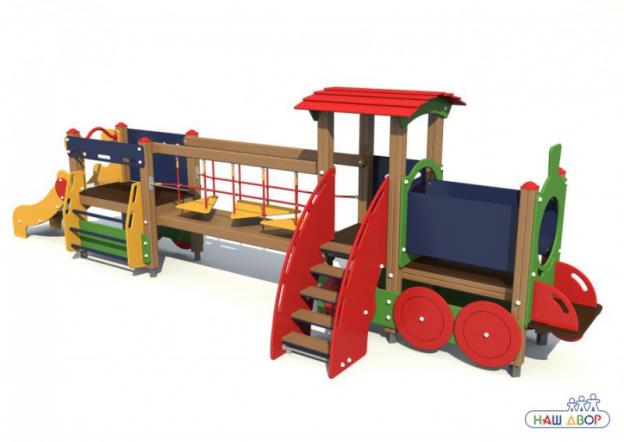 